                       Probusclub De Heuvelrug            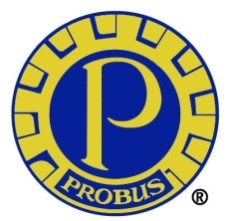                 Secretariaat: probus.deheuvelrug@gmail.comBijlage 2                                              Jaarverslag 2018 Ledenbestand                                                                                                           Op 1 januari 2018 was het aantal leden 27. We konden tijdens dit clubjaar twee nieuwe leden installeren en een kandidaat lid heeft aangegeven te willen toetreden. Hij zal in januari 2019 worden geïnstalleerd.                                                             Het aantal leden op 31 december 2018 nam dus toe tot 29. De gemiddelde leeftijd is t.o.v. eind vorig jaar nagenoeg gelijk gebleven en bedroeg 78,41 jaar. Bestuur                                                                                                                      Op 12 januari 2018 werd in de Algemene Ledenvergadering, met algemene stemmen, het bestuur gekozen en vervolgens geïnstalleerd.                           Voorzitter                        Ewout Costeris                                                                   Vice - voorzitter              Maarten Stratenus                                                    Secretaris                       Willem van Barneveld                                                 Penningmeester             Jacques van Oostrum                                         Activiteitencommissaris  Jan HoogstadHet bestuur is vier maal bijeen gekomen. Belangrijke agendapunten daarbij waren de acquisitie van nieuwe leden, dat permanent aandacht vraagt om de vereniging levend te houden, de organisatie van het jubileum in 2020, de communicatie met Probus Nederland, bestuursmutaties en de invulling daarvan, het beleid t.a.v. excursies en andere externe evenementen (zoals het Jaardiner), het lezingenprogramma, financieel beleid, privacy wetgeving en wat dit voor onze vereniging betekent, en diverse andere zaken.Reilen zeilen van de ledenIn 2018 zijn ons geen leden door overlijden ontvallen. Wel moesten wij afscheid nemen van Jos Ferwerda, (de echtgenote van Harry Ferwerda), die op 2 november overleed. Tijdens de uitvaartplechtigheid in Ede was een groot aantal leden van onze club aanwezig. Gedurende dit clubjaar heeft Piet Vroegindeweij, om gezondheidsredenen, de bijeenkomsten helaas niet kunnen bijwonen.       Gedurende het jaar is zoals gebruikelijk regelmatig aandacht besteed aan het “Lief en Leed” binnen de vereniging.                                                                                       Aan het eind van het jaar werd tijdens de Oudejaarsborrel Frans Schevers, tot zijn grote verrassing, uitgeroepen tot “Probuslid van het Jaar” van onze club, als opvolger van Jaap Boertje die deze eer in 2017 te beurt viel.Activiteiten In 2018 werden 27 activiteiten in Probus verband gehouden, waarvan 18 voordrachten en 9 overige. Het aantal lezingen nam iets af. Dat door eigen leden liep sterk terug tot slechts 4.                                                    2018    2017   2016                                                                                        Lezingen totaal                             18       20        22                                                              door eigen leden                            4        7         14                                                           door externe sprekers                  13       12        5                                                     door nazaten                                 1        1          3Bij de lezingen waren gemiddeld 21 leden aanwezig, (gelijk aan vorig jaar).                                                       Voor vier activiteiten waren ook de partners uitgenodigdTot de overige activiteiten behoorden de Algemene Ledenvergadering, het Jaardiner, een gedachtenwisseling over actuele onderwerpen (twee maal), de excursies naar Castellum Hoge Woerd en Het Open Lucht Museum, de jaarlijkse Zomerlunch, (dit jaar waren we te gast bij Ewout en Rinie Costeris), de Wetenschapsquiz en tot slot de Oudejaarsborrel.31 december 2018